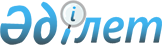 Об утверждении Правил функционирования информационной компьютерной системы государственного мониторинга недр (подземные воды)
					
			Утративший силу
			
			
		
					Приказ Председателя Комитета геологии и охраны недр Министерства энергетики и минеральных ресурсов Республики Казахстан от 23 июня 2004 года N 102-п. Зарегистрирован в Министерстве юстиции Республики Казахстан 27 июля 2004 года N 2966. Утратил силу приказом Министра энергетики и минеральных ресурсов Республики Казахстан от 14 июля 2008 года N 187

      Сноска. Утратил силу приказом Министра энергетики и минеральных ресурсов РК от 14.07.2008 N 187 Извлечение из приказа 

Министра энергетики и минеральных ресурсов РК 

от 14.07.2008 N 187 "О признании утратившими силу 

некоторых приказов Комитета геологии и охраны недр 

Министерства энергетики и минеральных ресурсов 

Республики Казахстан и приказа Председателя Комитета 

геологии и недропользования Министерства энергетики 

и минеральных ресурсов Республики Казахстан от 

29 июня 2005 года № 71-п «Об утверждении Инструкции 

по получению геологической информации о недрах»       В соответствии с подпунктом 2) пункта 5 статьи 1 Закона Республики Казахстан от 27 июля 2007 года «О внесении изменений и дополнений в некоторые законодательные акты Республики Казахстан по вопросам модернизации системы государственного управления», ПРИКАЗЫВАЮ: 

      1. Признать утратившими силу: 

      1) ...; 

      2) ...; 

      3) приказ Председателя Комитета геологии и охраны недр Министерства энергетики и минеральных ресурсов Республики Казахстан от 23 июня 2004 года № 102-п «Об утверждении Правил функционирования информационной компьютерной системы государственного мониторинга недр (подземные воды)» (зарегистрированный в Реестре государственной регистрации нормативных правовых актов за № 2966); 

      4) ... . 

      2. Комитету геологии и недропользования Министерства энергетики и минеральных ресурсов Республики Казахстан (Ужкенов Б.С.) в недельный срок с момента принятия настоящего приказа направить копии в Министерство юстиции Республики Казахстан и официальные печатные издания. 

      3. Настоящий приказ вступает в силу с момента подписания.       Министр                                    С. Мынбаев       В целях реализации  Указа  президента Республики Казахстан, имеющего силу Закона, от 27 января 1996 года "О недрах и недропользовании",  постановления  Правительства Республики Казахстан от 27 января 1997 года N 106 "Об утверждении Положения о государственном мониторинге недр в Республики Казахстан" приказываю: 

      1. Утвердить Правила функционирования информационной компьютерной системы государственного мониторинга недр (подземные воды). 

      2. Контроль за исполнением настоящего приказа возложить на Первого заместителя Председателя Сайдуакасова М.А. 

      3. Настоящий приказ вводится в действие со дня государственной регистрации Правил в Министерстве юстиции республики Казахстан.       Председатель Утверждены                 

Приказом Председателя Комитета       

геологии и охраны недр Министерства     

энергетики и минеральных ресурсов     

Республики Казахстан              

от 23 июня 2004 г. N 102-п         

"Об утверждении Правил функционирования  

информационной компьютерной системы    

государственного мониторинга       

недр (подземные воды)            Правила 

функционирования информационной компьютерной 

системы государственного мониторинга недр 

(подземные воды)  1. Общие положения       1. Настоящие Правила функционирования информационной компьютерной системы государственного мониторинга недр (подземные воды) (далее - ИКС ГМПВ) разработаны в целях реализации  постановления  Правительства Республики Казахстан от 27 января 1997 года N 106 "Об утверждении Положения о государственном мониторинге недр в Республике Казахстан" 

      2. ИКС ГМПВ является неотъемлемой частью государственного мониторинга подземных вод и предназначена для автоматизации информационного обеспечения рационального использования и охраны Государственного фонда недр по разделу подземных вод.  2. Цели и задачи ИКС ГМПВ       3. Целью ИКС ГМПВ является повышение эффективности, достоверности и оперативности информационного обеспечения рационального использования и охраны государственного фонда недр по разделу подземные воды на базе использования компьютерных технологий сбора, накопления, хранения, обработки и выдачи информации. 

      4. Задачами ИКС ГМПВ являются: 

      1) Внедрение на наблюдательных пунктах автоматизированных систем съема, записи и передачи информации; 

      2) Обеспечение регламентированного и нерегламентированного обмена данными между различными уровнями ведения ИКС ГМПВ; 

      3) Создание и ведение Банка данных ИКС ГМПВ; 

      4) Накопление и хранение информации в Банке данных ИКС ГМПВ; 

      5) Техническая проверка и редактирование первичных данных; 

      6) Обобщение и анализ информации, хранящейся в Банке данных; 

      7) Смысловая обработка информации для решения поставленных задач; 

      8) Подготовка ответов на регламентированные запросы; 

      9) Подготовка ответов на нерегламентированные запросы; 

      10) Разработка нормативно-методического обеспечения ИКС ГМПВ; 

      11) Освоение и внедрение программных средств ведения ИКС ГМПВ; 

      12) Обучение специалистов различного уровня работе с программными средствами и базами данных; 

      13) Контроль за состоянием Банка данных ИКС ГМПВ; 

      14) Создание и внедрение словарей и классификаторов ИКС ГМПВ.  3. Организационная структура 

ИКС ГМПВ и функциональные задачи ее подразделений       5. Организационная структура ИКС ГМПВ имеет три уровня: областной, территориальный и республиканский. 

      6. Функции областного уровня возлагаются на организации, выполняющие государственный мониторинг подземных вод в рамках государственного заказа. 

      7. Функции территориального уровня возлагаются на территориальные управления уполномоченного органа по использованию и охране недр. 

      8. Функции республиканского уровня возлагаются на республиканский центр государственного мониторинга недр в составе уполномоченного органа по использованию и охране недр. 

      9. Организация, контроль и оперативное управление функционированием ИКС ГМПВ возлагается на уполномоченный орган по использованию и охране недр. 

      10. В составе ИКС ГМПВ выделяются исполнители и пользователи. 

      Исполнители - являются основным звеном, обеспечивающим непосредственный сбор, ввод, хранение, обработку данных и выдачу информации потребителям. 

      Пользователи - работают непосредственно с системой, формируют запросы, обрабатывают данные и получают необходимые результаты самостоятельно. 

      11. На областном уровне ведения ИКС ГМПВ решаются следующие задачи: 

      1) Формирование баз данных ИКС ГМПВ по следующим подсистемам: 

      описание пунктов наблюдений (скважина, родник, колодец, гидрометрические посты и тому подобные), включая на объектах недропользования; 

      гидрогеологические параметры (результаты опытных работ); 

      режим уровня подземных вод; 

      режим температур подземных вод; 

      расход водных источников; 

      качество подземных вод; 

      источники загрязнения подземных вод; 

      гидрогеологические посты. 

      2) Замеры, съем и запись на бумажные носители показателей состояния подземных вод по наблюдательной сети ГМПВ наблюдателями; 

      3) Проверка полученной от наблюдателей информации на бумажных носителях и первичная их обработка; 

      4) Ввод информации в базы данных и ее проверка; 

      5) Составление регламентированных документов ИКС ГМПВ, в том числе: 

      ежегодный бюллетень о состоянии подземных вод области; 

      ежегодный информационный отчет о результатах работ по режиму, балансу и охране подземных вод от истощения и загрязнения; 

      многолетний отчет о результатах работ по режиму, балансу и охране подземных вод от истощения и загрязнения; 

      ответы на нерегламентированные запросы о состоянии подземных вод области; 

      6) Администрирование баз данных (ведение журнала регистрации поступающей, вводимой и передаваемой информации); 

      7) Банк данных ИКС ГМПВ формируется на основании текущей и ретроспективной информации, получаемой как при ведении ГМПВ, так и от сторонних организаций, недропользователей, выполняющих мониторинг подземных вод и охраны окружающей среды в рамках своих задач. 

      Базы данных ежеквартально, под контролем соответствующих территориальных управлений уполномоченного органа по использованию и охране недр передаются на магнитных носителях или электронной почтой на территориальный и республиканский уровень государственного мониторинга недр. 

      В случае выявления опасного уровня загрязнения подземных вод или иной ситуации, влекущей серьезные негативные последствия, сообщения о них немедленно передаются на территориальный уровень системы. 

      12. На территориальном уровне ведения ИКС ГМПВ решаются следующие задачи: 

      1) Оценка и контроль состояния подземной гидросферы, а также деятельности недропользователей в части организации мониторинга недр и рационального использования и охраны подземных вод; 

      2) Ежеквартальный сбор данных по мониторингу подземных вод от организаций, выполняющих ГМПВ в рамках государственного заказа, других организаций и ведомств, недропользователей (Приложения 1, 2); 

      3) Контроль передачи собранной информации от областных исполнителей государственного заказа на республиканский уровень ИКС ГМПВ; 

      4) Контроль за выполнением государственного заказа областного уровня ведения ИКС ГМПВ; 

      5) Контроль за соблюдением недропользователями лицензионных и/или контрактных условий или условий водопользования в части представления данных в ИКС ГМПВ; 

      6) Анализ информации и подготовка регламентированных и нерегламентированных запросов по территории своей деятельности; 

      7) Ведение Банка данных ИКС ГМПВ территориального уровня по данным, поступающим от недропользователей; 

      8) Пополнение Банка данных результатами контрольных обследований объектов недропользования и отчетностью недропользователей; 

      9) Рассмотрение и согласование проектов и отчетов на ведение ИКС ГМПВ областного уровня, в том числе по линии недропользования; 

      10) Оповещение уполномоченного органа по использованию и охране недр, соответствующих органов власти и управления областного уровня о возникновении чрезвычайных ситуаций с подземными водами и их использованием; 

      11) Администрирование Банка данных ИКС ГМПВ территориального уровня (ведение регистрации и учета поступающей, вводимой в систему и передаваемой информации). 

      13. На республиканском уровне ведения ИКС ГМПВ решаются следующие задачи: 

      1) Разработка предложений по реализации стратегии и политики ведения ИКС ГМПВ; 

      2) Оперативное управление функционированием ИКС ГМПВ на областном и территориальном уровнях; 

      3) Сбор текущей и ретроспективной информации от областного и территориального уровней ведения ИКС ГМПВ на магнитных носителях; 

      4) Ведение Банка данных ИКС ГМПВ республиканского уровня; 

      5) Контроль за ведением баз данных на областном и территориальном уровнях, в том числе проверка полноты и достоверности информации в базах данных; 

      6) Пополнение картографического обеспечения ИКС ГМПВ на всех уровнях ведения ИКС ГМПВ; 

      7) Разработка новых направлений и программных средств ведения ИКС ГМПВ; 

      8) Ведение служебных словарей и классификаторов системы в целом по Республике Казахстан; 

      9) Подготовка ежегодных бюллетеней о состоянии подземных вод и их использовании по всей территории Республики Казахстан; 

      10) Государственный учет запасов и отбора подземных вод; 

      11) Учет состояния гидрогеологической и геоэкологической изученности; 

      12) Подготовка ответов на нерегламентированные запросы республиканского уровня; 

      13) Ведение кадастра водозаборных и водосбросных сооружений; 

      14) Ведение кадастра месторождений подземных вод; 

      15) Ведение кадастра источников и участков загрязнения подземных вод; 

      16) Ведение кадастра недропользователей, осуществляющих разведку и/или добычу подземных вод, сброс промышленных и иных стоков в недра, а также операции по недропользованию, связанные и не связанные с разведкой и/или добычей полезных ископаемых и оказывающие влияние на подземные воды; 

      17) Ведение кадастра объектов захоронения вредных веществ, сброса промышленных и иных стоков в недра; 

      18) Ведение кадастра подземных сооружений, не связанных с добычей полезных ископаемых, но оказывающих негативное влияние на состояние подземных вод; 

      19) Сопровождение и техническая поддержка программных средств системы; 

      20) Администрирование Банка данных ИКС ГМПВ республиканского уровня (ведение регистрации и учета поступающей, вводимой в систему и передаваемой информации). 

      14. Недропользователи организуют сбор информации за состоянием подземных вод на участках недропользования по регламентированным показателям в соответствии с проектами разведки, эксплуатации, природоохранных мероприятий и представляют ежеквартально регламентированные данные (приложения 1, 2) о состоянии недр на бумажных или магнитных носителях в соответствующие территориальные управления уполномоченного органа по использованию и охране недр.  4. Информационное содержание ИКС ГМПВ       15. Информационное содержание ИКС ГМПВ составляют: 

      1) Фактические данные наблюдений за состоянием подземной гидросферы и смежных компонентов окружающей среды, их использования; 

      2) Аналитическая информация о состоянии подземной гидросферы и смежных компонентов окружающей среды, их использовании; 

      3) Прогнозы изменения состояния подземной гидросферы и смежных компонентов окружающей среды во времени и пространстве; 

      4) Базы данных ИКС ГМПВ; 

      5) Базы данных по смежным компонентам окружающей среды; 

      6) Базы данных о недропользовании; 

      7) Картографическое обеспечение системы; 

      8) Справочно-нормативное и методическое обеспечение системы; 

      9) Словари и классификаторы системы; 

      10) Программные средства ИКС ГМПВ.  5. Программно-техническое обеспечение ИКС ГМПВ       16. ИКС ГМПВ функционирует на основе геоинформационной компьютерной системы и интегрирует с системой Государственного компьютерного банка информации о недрах Республики Казахстан. 

      Компьютерная система включает следующие основные блоки: 

      1) Фактографический блок мониторинга подземных вод; 

      2) Картографический блок мониторинга подземных вод; 

      3) Блок моделирования гидрогеологических процессов; 

      4) Блок вспомогательных и сервисных программ. 

      17. По мере совершенствования базовые программные средства обновляются и пополняются новыми блоками. 

      18. Другие специализированные программные средства могут использоваться в ИКС ГМПВ при условии их совместимости с базовыми программными средствами. 

      19. Базовые программные средства распространяются централизованно среди организаций, ведущих ГМПВ на основании государственного заказа. Другие министерства и ведомства, местные органы власти и недропользователи приобретают их, по мере необходимости, на свои собственные средства. 

      20. Техническое обеспечение ИКС ГМПВ должно обеспечивать еҰ функционирование в полном объеме, включая сбор, ввод, хранение, обработку данных, выдачу результатов и передачу их адресатам средствами электронной связи или на машинных носителях информации. 

      21. Состав и количество средств технического обеспечения в каждом конкретном случае обосновывается программами (проектами) работ и утверждается в установленном порядке.  6. Финансирование ИКС ГМПВ       22. Финансирование ИКС ГМПВ, в том числе создание и содержание соответствующих центров, их техническое обеспечение, разработка и внедрение программных средств, создание нормативно-методической базы осуществляется уполномоченным органом по использованию и охране недр за счет средств государственного бюджета путем выставления на конкурс государственного заказа на эти работы. Приложение 1                 

к Правилам функционирования информационной   

компьютерной системы государственного     

мониторинга недр (подземные воды),     

утвержденным приказом Председателя      

Комитета геологии и охраны недр       

Министерства энергетики и минеральных ресурсов  

Республики Казахстан             

от 23 июня 2004 года N 102-п                     Наименование организации-недропользователя                                  Журнал 

                    ведения мониторинга подземных вод 

                      на объекте недропользования ______________________________________________________________ 

(наименование объекта недропользования (месторождения (участка), 

водозабора и другие)       Начат: "____" _______ 200 _ г. 

      Окончен: "____" _______ 200_ г.       Дата выдачи и номер контракта на недропользование (Разрешения  

      на специальное водопользование или другое) ___________________       1. Количество скважин их номера всего:________________________ 

      в том числе: 

      1) эксплуатационных __________________________________________ 

      2) резервных__________________________________________________ 

      3) наблюдательных ____________________________________________ 

      2. Разрешенная величина водоотбора, л/с, м 3 /сутки (тыс. м 3 /год)  

      ______________________________________________________________ 

      3. Допустимое понижение уровня на водозаборе, м ______________ 

      4. Целевое назначение отбираемой воды по контракту (разрешению) 

      ______________________________________________________________ 

      5. Геологический возраст водоносного горизонта________________ 

      6. Режим эксплуатации ________________________________________ 

      7. Характеристика измерительной аппаратуры: 

      1) Тип и марка водоподъемного оборудования ___________________ 

      2) Водомерные приборы: 

      марка водомерных счетчиков ___________________________________ 

      места установки счетчиков ____________________________________ 

      дата последней поверки счетчиков______________________________ 

      3) Приборы для замера уровней подземных вод: 

      тип (марка) приборов _________________________________________ 

      места установки приборов _____________________________________ 

      дата последней поверки приборов_______________________________ 

      4) Термометры для измерения температуры воды: 

      марка_________________________________________________________ 

      места проведения замеров______________________________________ 

      дата последней поверки _______________________________________ 

      8. Наименование лабораторий, выполняющих анализы воды, дата и  

номер их аттестатов, кем аттестованы _______________________________ 

      9. Ответственный за ведение мониторинга подземных вод на объекте 

недропользования____________________________________________________ 

                              (должность, Ф.И.О.) Приложение 2                 

к Правилам функционирования информационной   

компьютерной системы государственного     

мониторинга недр (подземные воды),     

утвержденным приказом Председателя      

Комитета геологии и охраны недр       

Министерства энергетики и минеральных ресурсов  

Республики Казахстан             

от 23 июня 2004 года N 102-п                                        Таблица 

            результатов ведения мониторинга подземных вод 

        на объекте недропользования  _____________________________ 

                    за ______________ месяц 200...года Пункт наблюдений N ________ ____________________________________________________________________ 

 Дата |            Результаты наблюдений                 |Примечание 

замера|__________________________________________________|__________ 

      |Глубина уровня под-   |Температура под- |Суммарный| 

      |земных вод в метрах от|земных вод в гра-|водоотбор| 

      |поверхности земли     |дусах по Цельсию |м 3 /сутки | 

______|______________________|_________________|_________|__________ 

 1    |         2            |      3          |   4     |    5 

______|______________________|_________________|_________|__________ 

 1    |                      |                 |         | ______|______________________|_________________|_________|__________ 

 2    |                      |                 |         | 

______|______________________|_________________|_________|__________ 

 3    |                      |                 |         | 

______|______________________|_________________|_________|__________ 

 4    |                      |                 |         | 

______|______________________|_________________|_________|__________ 

 5    |                      |                 |         | 

______|______________________|_________________|_________|__________ 

 6    |                      |                 |         | 

______|______________________|_________________|_________|__________ 

 7    |                      |                 |         | 

______|______________________|_________________|_________|__________ 

 8    |                      |                 |         | 

______|______________________|_________________|_________|__________ 

 9    |                      |                 |         | 

______|______________________|_________________|_________|__________ 

 10   |                      |                 |         | 

______|______________________|_________________|_________|__________ 

 11   |                      |                 |         | 

______|______________________|_________________|_________|__________ 

 12   |                      |                 |         | 

______|______________________|_________________|_________|__________ 

 13   |                      |                 |         | 

______|______________________|_________________|_________|__________ 

 14   |                      |                 |         | 

______|______________________|_________________|_________|__________ 

 15   |                      |                 |         | 

______|______________________|_________________|_________|__________ 

 16   |                      |                 |         | 

______|______________________|_________________|_________|__________ 

 17   |                      |                 |         | 

______|______________________|_________________|_________|__________ 

 18   |                      |                 |         | 

______|______________________|_________________|_________|__________ 

 19   |                      |                 |         | 

______|______________________|_________________|_________|__________ 

 20   |                      |                 |         | 

______|______________________|_________________|_________|__________ 

 21   |                      |                 |         | 

______|______________________|_________________|_________|__________ 

 22   |                      |                 |         | 

______|______________________|_________________|_________|__________ 

 23   |                      |                 |         | 

______|______________________|_________________|_________|__________ 

 24   |                      |                 |         | 

______|______________________|_________________|_________|__________ 

 25   |                      |                 |         | 

______|______________________|_________________|_________|__________ 

 26   |                      |                 |         | 

______|______________________|_________________|_________|__________ 

 27   |                      |                 |         | 

______|______________________|_________________|_________|__________ 

 28   |                      |                 |         | 

______|______________________|_________________|_________|__________ 

 29   |                      |                 |         | 

______|______________________|_________________|_________|__________ 

 30   |                      |                 |         | 

______|______________________|_________________|_________|__________ 

 31   |                      |                 |         | 

______|______________________|_________________|_________|__________ 

     Итого величина водоотбора за месяц, м 3 

____________________________________________________________________       Наблюдения проводил _________________________________________ 

                                   (должность, Ф.И.О.)       Примечание: 

      1. Для каждого пункта наблюдения ведется отдельная таблица. 

      2. Частота замеров определяется программой (проектом) работ. 

      3. К таблице прикладываются копии химических и бактериологических анализов подземных вод по всем опробованным пунктам наблюдений. 

      4. Копии журналов и таблиц ежеквартально передаются в областные инспекции территориальных управлений уполномоченного органа по использованию и охране недр. 
					© 2012. РГП на ПХВ «Институт законодательства и правовой информации Республики Казахстан» Министерства юстиции Республики Казахстан
				